ПОЛОЖЕНИЕ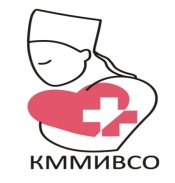 СИСТЕМА МЕНЕДЖМЕНТА КАЧЕСТВАПОЛОЖЕНИЕо курсовой работеКРАСНОДАР 2011СОДЕРЖАНИЕНазначение и область примененияОдной из наиболее действенных форм активизации и оптими​зации учебно-педагогического процесса в высшем учебном заведе​нии, усиления его профессионально-прикладной направленности является подготовка и написание каждым студентом курсовых ра​бот по отдельным дисциплинам учебного плана.Курсовая работа - текущая работа учебно-исследователь​ского характера, выполняемая студентами университетов, акаде​мий, иных вузов, а также некоторых средних специальных учебных заведений. Согласно Государственному образовательному стандар​ту по специальности 040600 «Сестринское дело» курсовые работы рассматриваются как вид учебной работы по дисциплине и выпол​няются в пределах часов, отводимых на ее изучение.Курсовая работа как самостоятельное исследование в области отдельного курса (дисциплины) имеет целью систематизацию, обобщение и проверку специальных теоретических знаний и, в не​которых случаях, практических навыков студентов в объёме прой​денного курса. Курсовая работа предполагает разработку темы на базе основной дисциплины и может включать в себя знания, полу​ченные при изучении иных предметов учебного плана.Курсовая работа должна продемонстрировать глубину прора​ботки студентами теоретических разделов курса, умение применять изученные приемы и методы в анализе конкретных явлений и про​цессов, знание основных методологических проблем данного на​правления науки, способность обобщить и дать оцен​ку различным подходам к их решению, предлагаемым в научной и учебной литературе.Основная цель курсовой работы - развить у студентов навыки самостоятельного исследования и изложения полученных данных в виде научно-статистического отчета, а также умения доложить свою работу перед аудиторией однокурсников и коллег. Курсовая работа подразуме​вает защиту в период экзаменационной сессии; результаты оценки курсовой работы приравниваются к экзамену. Согласно основной цели написания курсовой работы и учитывая основные направления деятельности специалиста с высшим сестринским образованием, за время обучения в вузе студентом должны быть написаны преду​смотренные учебным планом курсовые работы по психолого-педагогическому, клиническому и административно-управленчес​кому направлениям.За все сведения, изложенные в курсовой работе, порядок использования при ее составлении фактического материала и другой информации, обоснованность   (достоверность)   выводов  и   защищаемых    положений, нравственную и юридическую ответст​венность несет непосредственно студент - автор курсовой работы.Нормативные ссылки и использованные источникиАлексеев Ю.В. Научно-исследовательские работы (курсовые, дипломные, диссертации): общая методология, методика подготовки и оформления: учеб. пособие / Ю.В. Алексеев, В.П. Казачинский, Н.С. Никитина. - М.: Изд-во Ассоц. строит. вузов, 2006.Ануфриев А.Ф. Научное исследование: курсовые, дипломные и диссертационные  работы / А.Ф. Ануфриев; Моск. гос. открытый  пед. ун-т им. М.А. Шолохова, Фак. психологии. - М.: Ось-89, 2004.Баженов Ю.К. Менеджмент организации: методические рекомендации по подготовке и защите выпускных квалификационных работ / Ю. К. Баженов, В.А. Пронько; Моск. ин-т предпринимательства и права. - 2-е изд. - М.: Дашков и К, 2007.Баловсяк Н.В. Реферат, курсовая, диплом на компьютере / Н. В. Баловсяк. – СПб.: Питер, 2007.Ганенко А.П. Оформление текстовых и графических материалов при подготовке дипломных проектов, курсовых и письменных экзаменационных работ (требования ЕСКД): учебник для учреждений начал. и сред. проф. Образования / А.П. Ганенко, М.И. Лапсарь. -  4-е изд., стер. - М.: Академия, 2007.Жаворонкова Н.Г. Основные правила подготовки и защиты квалификационной (дипломной) работы студентом-выпускником : методические указания // Официальные документы в образовании. - 2004. - №7.Круглов П.П. Правильно оформляем и пишем реферат, курсовую, диплом на компьютере / П.П. Круглов, А.В. Куприянова. – СПб.: Наука и Техника, 2008.Кудрявцев Е.М. Оформление дипломного проекта на компьютере : [учеб. изд.] / Е.М. Кудрявцев. - М.: Изд-во Ассоц. строит. вузов, 2006.Кузнецов, И.Н. Научное исследование: методика  проведения и оформление / И.Н. Кузнецов. - 2-е изд., перераб. и доп. - М.: Дашков и Кº, 2006.Кузнецов, И.Н. Рефераты, курсовые и дипломные работы. Методика  подготовки   и  оформления: учебно-методическое  пособие. - 5-е изд., перераб., и доп. - М.: Дашков и К*, 2007.Лобашев В.Д. Основные положения комплексного дипломного проекта // Инновации в образовании. - 2007. - №7 (июль).Лобашев В.Д. Технология выполнения комплексного дипломного проекта // Инновации в образовании. - 2007. - № 5 (май).Матушкин Н. НИРС как составляющая системы формирования компетенций специалиста / Н. Матушкин, И. Столбова, Т. Ультрих // Alma mater: Вестник высшей школы. - 2007. - № 5.Розанова Н.М. Письменная работа студента и аспиранта: как добиться совершенства / Н. М. Розанова. – М.: Экономика, 2009.Шкляр М.Ф. Основы научных исследований: учеб. пособие для вузов. - М.: Дашков и К*, 2008.ГОСТ 7.1-2003 "Библиографическая запись. Библиографическое описание. Общие требования и правила составления". - Введ. 01.07.2004. ГОСТ 7.12-77. Сокращение русских слов и словосочетаний в библиографическом описании произведений печати. - Введ. 01.01.78. ГОСТ 7.11-78. Сокращение слов и словосочетаний на иностранных европейских языках в библиографическом описании произведений печати. - Введ. 01.07.79. Библиография в помощь научной работе: Методическое пособие для научных работников и специалистов. - М., 1989. Веревкин А.Н. Как оформить библиографию к научной работе: Методическое пособие. - М., 1992. Гецов Г.Г. Работа с книгой - рациональные приемы. - М., 1994. Как оформить // Эхо Ю. Практическое руководство для всех, кто пишет дипломные, курсовые, контрольные, доклады, рефераты, диссертации: успех без лишних проблем. - М.: Металлургия, 1996. - С. 62-79. Оформление диссертационной работы // Кузин Ф.А. Кандидатская диссертация. Методика написания, правила оформления и порядок защиты: Практическое пособие для аспирантов и соискателей ученой степени. - М.: Ось-89, 1997. - С. 86-113. Перминова А.И. Правила оформления научно-справочного аппарата диссертации. - М., 1985. Оформление научных работ // Научные работы: Методика подготовки и оформления / Авт.-сост. И.Н. Кузнецов. - 2-е изд., перераб. и доп. - Минск: Амалфея, 2000. - С. 222-332. Составление библиографического описания: Краткие правила. - 2-е изд., доп. - М.: Изд-во "Книжная палата", 1991.Общие положенияВыполнение курсовой работы является текущим этапом обу​чения студента в высшем учебном заведении и показывает степень усвоения пройденного материала, а также способность к его анали​зу и применению.Цели выполнения курсовой работы:научиться применять специальные знания и практические навыки, полученные при изучении отдельных дисциплин в рамках подготовки студентов по специальности 040600 – «Сестринское дело»;развить навыки ведения самостоятельной работы и овладе​ния методикой теоретических, экспериментальных и научно-практических исследований, используемых при выполнении курсо​вой работы;выработать навыки работы с различными литературными источниками;приобрести опыт систематизации полученных результатов выполненной работы и опыт их публичной защиты.Общие требования к курсовой работе:соответствие требованиям к уровню знаний студента на данном этапе обучения;целевая направленность выполняемой работы;четкость построения;логическая последовательность изложения материала;полнота освещения рассматриваемых вопросов;убедительность аргументации;краткость и точность формулировок;доказательность выводов и обоснованность рекомендаций;грамотное оформление.Курсовые работы выполняются по отдельным дисциплинам согласно учебному плану факультета высшего сестринского обра​зования конкретного учебного заведения.Курсовые работы рассматриваются как вид учебной работы по дисциплине и выполняются в пределах часов, отводимых на её изучение. Выполнение курсовой работы не освобождает студента от выполнения контрольных заданий по дисциплинам, предусмот​ренным учебным планом и графиком учебного процесса.Тематика курсовой работы предлагается кафедрой, в рамках которой выполняется данная работа, ежегодно пере​сматривается и утверждается одновременно с графиком написания курсовых работ.Студенты могут предложить свою тему, обосновав при этом целесообразность ее выполнения и соответствие изучаемой дисци​плине. При этом следует учитывать, что выбранная студентом тема должна быть актуальна в теоретическом или практическом отноше​нии, обеспечена необходимой библиографией и информационными ресурсами. Тема курсовой работы должна удовлетворять следующим требованиям:быть конкретной, ее формулировка не должна дублировать название разделов учебника, учебного пособия или руководства;соответствовать задачам теоретической и практической под​готовки специалиста;учитывать состояние и перспективы развития сестринского дела;должна быть направлена на решение конкретных задач, стоящих перед учебным заведением, организациями здравоохранения и сестринскими службами;приобщать студентов к научным исследованиям конкретно​го высшего учебного заведения.Осно​ванием для допуска к защите курсовой работы являются:- оформление курсовой работы в соответствии с предъявляе​мыми к написанию курсовых работ требованиями;- отзыв руководителя работы и его подпись на титульном лис​те.На отзыве руководитель дает краткую характеристику выпол​ненной работы, приводит имеющиеся замечания, отмечает степень активности студента при работе над выбранной темой. Обязатель​ным является наличие  в  отзыве  предварительной оценки выполнен​ной  работы  в  форме  вывода «Работа допускается к защите» или «Работа не допускается к защите». Отзыв должен содержать веские аргументы со стороны руководителя в случае выставления отрицательной оценки работы студента.Допущенная к защите курсовая работа является, наравне с другими итоговыми зачетами, основанием для допуска студента к экзаменационной сессии.Контроль качества и сроков выполнения курсовых работ, раз​работка методики выполнения курсовых работ по отдельным дис​циплинам, организация защиты возлагается на заведующего кафед​рой.Материалы курсовой работы могут быть представлены на студенческую научную конференцию в виде доклада или опубли​кованы в профильных научно-практических журналах, в сборниках научных материалов.Общая схема написания курсовой работы должна соответст​вовать общей схеме хода научного исследования, поэтому основ​ными этапами выполнения курсовой работы являются:подготовительный;этап проведения исследования;написание текста работы;оформление работы;защита курсовой работы.Соблюдение этих последовательных этапов позволит студен​ту самостоятельно выполнить курсовую работу на высоком научно-методологическом уровне и защитить её в период экзаменационной сессии.Наиболее трудоёмкий этап - подготовительный. На этом эта​пе необходимо ознакомиться с основными требованиями, предъяв​ляемыми к выполнению   курсовых  работ,  выбрать  тему,  провести   предварительную разработку научного аппарата исследования (ак​туальность темы, цель, объект, предмет исследования, задачи и ме​тоды исследования), уточнить с научным руководителем (преподавателем кафедры) план работы, подобрать необходимую литературу, составить библиографический указатель по теме рабо​ты. Структура и объем курсовой работыОбязательными структурными элементами курсовой работы являются:титульный лист;содержание (оглавление);введение;основная часть, состоящая из нескольких глав (теоретической и эмпирической);заключение;список изученной литературы;приложения.На титульном листе указывается наименование учебного заведения, факультета, кафедры; фамилия, имя, отчество сту​дента; наименование темы и курса, в рамках которого выполняется данная работа; фамилия, имя, отчество руководителя (Приложение 1).Содержание (оглавление) включает в себя перечень разде​лов курсовой работы. Их названия и расположение должны точно соответствовать заголовкам текста и отражать их последователь​ность. В конце каждого раздела оглавления проставляется номер страницы, на которой напечатан данный заголовок в тексте, при этом знак «№» не ставится.Введение первая и вступительная часть курсовой работы. Здесь осуществляется презентация всей работы, описывается науч​ный аппарат, которым пользовался студент при исследовании своей темы. Введение должно содержать:обоснование актуальности выбранной темы,цель исследования,объект и предмет исследования,задачи исследования,ГипотезаАктуальность темы исследования – это свойство информации, которую студент собирается изложить в своем исследовании, быть значимой и востребованной другими людьми в различных сферах деятельности в настоящее время.Определить актуальность темы исследования – значит пока​зать соответствие темы общественным потребностям, изложенным в государственных документах; раскрыть состояние ее практиче​ского воплощения; определить заинтересованность науки в ее раз​работке. С раскрытия актуальности темы начинается «Введение» к курсовой работе.Задачи исследования – это составные части цели исследова​ния. Для определения задач проводится декомпозиция цели, из нее выделяются те действия, которые надо совершить, чтобы ее дос​тичь. Каждая задача не может повторять цель и быть шире ее. В идеале сумма задач, их решение приводит исследователя к дости​жению намеченной цели.Место проведения исследования – это лечебное или образовательное учреждение, выбранное студентом в качестве источника получения исследовательского материала.Методы исследования выбираются в соответствии с конкрет​ной исследовательской целью и задачами, поставленными перед определенным этапом работы. Выбранный метод должен быть:надежным, т.е. давать одинаковую информацию при много​кратном использовании;объективным, т.е. независимым от личных пристрастий ис​следователя;ориентированным на критерии оценивания получаемого ма​териала;согласованным с другими методами исследования этого же явления;адекватным возможностям изучаемого объекта.Выбор методов исследования совершается дважды. Во-первых, при изучении литературы. В зависимости от цели и задач исследования отбираются методы различного анализа научных тек​стов (проблемный, сравнительный, критический и др.), обобщения, схематизации и т.д. При изучении практики отбираются другие методы: наблюдение, эксперимент, беседа, опрос и т.д. От пра​вильности выбора зависит успех всего исследования.Введение должно быть по возможности кратким (не более 1/10 всего текста или примерно 2-3 страницы).В основной части студенту необходимо раскрыть содержа​ние темы, используя проблемный принцип изложения материала, а также грамотно описать материал и методы проведённого исследо​вания. Обзор литературы должен содержать логичное (в хроноло​гическом или другом порядке) рассмотрение различных аспектов темы исследования, не должно быть беспорядочного изложения точек зрения различных авторов.При написании данного раздела следует кратко изложить со​временное состояние вопроса, которому посвящена курсовая рабо​та, обобщив мнения и данные различных авторов с указанием в тек​сте источника информации. В результате  изучения  литературы  должно сформироваться  представление  о современном состоянии вопроса, должны выявиться имеющиеся противоречия и нерешенные зада​чи.Важно помнить, что для написания курсовой работы нужны не только литературные источники, но и статистические, фактиче​ские материалы, на основе которых можно сделать обоснованные выводы о происходящих процессах и явлениях. Источниками полу​чения этих данных могут быть: эмпирические исследования, статистические сборники и спра​вочники, различные информационные бюллетени и др:Исследовательская часть курсовой работы является обяза​тельным ее компонентом. Ее содержание должно полностью соот​ветствовать поставленной в работе цели и выбранным для ее дос​тижения задачам.Обычно для раскрытия темы в курсовой работе достаточно двух глав (теоретической и исследовательской), которые делятся на параграфы. Использование подпараграфов не рекомендуется. Каж​дая глава начинается с новой страницы.Каждая глава должна иметь свое содержательное название, как и параграфы. Теоретическая часть не может носить такие на​звания, как «Основная часть», «Теоретическая часть» или «Обзор литературы». Ее заголовки формулируются содержательно, про​блемно, в соответствии с конкретной темой и методами работы над теоретическим материалом. То же самое относится и к исследовательской части. Основная часть должна занимать большую часть работы.В заключении подводятся итоги работы, формулируются выводы; здесь же возможны и некоторые рекомендации автора по практическому использованию выводов работы и возможности ис​пользования полученных результатов в других научных исследова​ниях. Обычно для курсовой работы достаточно написания заключе​ния в форме выводов по проделанной работе.Выводы являются концентрацией основных положений рабо​ты и поэтому не могут развивать идеи, не вытекающие из материа​лов работы. Они должны полностью соответствовать цели работы и характеризовать ее результаты. Выводы должны быть краткими, четкими, тезисными. Общее количество выводов должно соответ​ствовать количеству поставленных задач.Список использованной литературы:является органической частью любой учебной или научно-исследовательской работы и помещается после основного текста работы;позволяет автору документально подтвердить достовер​ность и точность приводимых в тексте заимствований (таблиц, ил​люстраций, формул, цитат, фактов, текстов, докумен​тов);характеризует степень изученности конкретной проблемы автором;представляет самостоятельную ценность, как справочный аппарат для других исследователей;является простейшим библиографическим пособием, по​этому каждый документ, включенный в список, должен быть опи​сан в соответствии с требованиями ГОСТ 7.1-84. Библиографиче​ское описание документа. Общие требования и правила составле​ния; ГОСТ 7.80-2000 Библиографическая запись. Заголовок: Общие требования и правила составления, ГОСТ 7.12-93. Сокращение рус​ских слов и словосочетаний в библиографическом описании; ГОСТ 7.11-78. Сокращение слов и словосочетаний на иностранных евро​пейских языках в библиографическом описании. Список изученной литературы включает только упоминаемые или цитируемые в рабо​те литературные источники.Приложение содержит материалы, отражающие образцы ан​кет, тестов, иллюстрации вспомогательного характера и др. Прило​жение следует оформлять как продолжение курсовой работы на ее последующих страницах.Общий объем курсовой работы не должен превышать 25-30 страниц печатного текста.Оформление курсовой работыКурсовая работа должна быть грамотно написана и правильно оформлена. Курсовая работа должна быть представлена в машино​писном варианте или с применением печатающих устройств вывода персонального компьютера на одной стороне листа формата А-4 с полуторным интервалом (шрифт Times New Roman, размер шрифта 12). Текст следует печатать, соблюдая следующие размеры полей: правое - 10 мм, левое - 30, верхнее и нижнее - 20 мм. Абзац требу​ет отступления на 5 знаков.Страницы работы нумеруются арабскими цифрами с соблюдением сквозной нумерации по всему тексту. Номер страницы проставля​ется в центре верхней части страницы. Отсчет страниц начинают с первого (титульного) листа, но нумерация страниц проставляется, начиная с 3 страницы работы (после титульного листа и оглавле​ния).Заголовки глав, а также слова «ВВЕДЕНИЕ», «ЗАКЛЮЧЕ​НИЕ», «СПИСОК ЛИТЕРАТУРЫ» следует располагать в середине строки без точки в конце и печатать прописными буквами, перено​сы слов в заголовках не допускаются.Иллюстрации (графики, схемы и т.д.) располагаются в работе сразу после текста, в котором они упоминаются впервые, или на следующей странице, если в указанном месте они не помещаются. Все иллюстрации должны быть описаны в тексте. Каждая иллюст​рация должна иметь название, котороепомещают под ней, и поряд​ковый номер, который прописывается арабскими цифрами поряд​ковой нумерации в пределах всей работы.Каждая таблица должна иметь общий заголовок, номер, чет​кие обозначения   строк   и    столбцов.   Обязательно   указываются    еди​ницы измерения. В тексте дается разбор таблицы, в котором не по​вторяются приводимые в таблице показатели, а даются заключения и обобщения из ее материалов. На все таблицы в тексте должны быть ссылки.Таблицы нумеруются арабскими цифрами порядковой нуме​рации в пределах всей работы. Номер следует размещать в правом верхнем углу над заголовком таблицы после слова «Таблица». Сло​во «Таблица» и заголовок: должны начинаться с прописной буквы, значок «№» перед порядковым номером и точка после него не ста​вятся.При цитировании каждая цитата должна сопровождаться ссылкой на источник, библиографическое описание которого должно приводиться в соответствии с требованиями библиографи​ческих стандартов. Желательно помещать ссылку в том месте, где она наиболее подходит по смыслу.В текстовой части работы все слова должны быть написаны полностью, за исключением общепринятых сокращений, которые не требуют расшифровки в тексте (ВОЗ, МКБ, ЛФК и др.). Если специальные буквенные аббревиатуры малоизвестны, специфичны, но в тексте часто повторяются, то при первом упоминании пишется полное название, а в скобках дают буквенную аббревиатуру, кото​рой и пользуются в дальнейшем.Приложение открывается отдельным листом, со слова «ПРИ​ЛОЖЕНИЕ» (в центре листа), затем даются сами пронумерованные приложения на отдельных листах. Каждое приложение следует на​чинать с нового листа (страницы) с указанием в правом верхнем углу слова «ПРИЛОЖЕНИЕ», напечатанного прописными буквами и иметь содержательный заголовок. Если в работе более одного приложения, их нумеруют последовательно арабскими цифрами (без знака N), например: ПРИЛОЖЕНИЕ 1.Сдается выполненная работа в переплетенном виде или в скоросшивателе.Защита курсовой работыЗащита курсовой работы проводится в сроки, установленные учебным планом, перед специальной комиссией, сформированной кафедрой, с участием непосредственного руководителя курсовой работы. В состав комиссии включаются профессора, доценты и старшие преподаватели кафедры. В порядке исключения по разрешению заведующего кафедрой и по согласованию с деканатом мо​гут привлекаться опытные ассистенты, имеющие ученую степень, и научные сотрудники, работающие на кафедре и привлекаемые к чтению лекций и проведению практических занятий.Защита проводится в форме доклада, в ходе которого студент кратко излагает основные результаты работы и выводы, отвечает на вопросы по содержанию  работы. По  результатам  защиты  выставля​ется  окончательная оценка, которая учитывает и ответы студента на вопросы, заданные членами экзаменационной комиссии.Выступление сопровождается демонстрационным материа​лом (слайды, таблицы, раздаточный материал и др.), который спо​собствует эффективности выступления докладчика.В тех случаях, когда защита курсовой работы признается не​удовлетворительной, экзаменационная комиссия устанавливает, может ли студент представить к повторной защите ту же работу с доработкой.Студент, не выполнивший курсовую работу по неуважитель​ной причине, считается имеющим академическую задолженность.Отчетная документацияТемы курсовых работ студентов утверждаются на заседании кафедры.Темы курсовых работ согласно номенклатуре дел кафедры подшиваются в папку 25-11 «Курсовые работы студентов».Курсовые работы студентов заочной формы обучения регистрируются в деканате в книге «Регистрация курсовых работ студентов заочной формы обучения».Оценки за курсовые работы после защиты выставляются в журнал учета практических занятий в графу «Итоговая оценка», в зачетную ведомость по дисциплине «Педагогика с методикой преподавания», в зачетную книжку студента. Тема курсовой работы вносится в приложение к диплому о высшем профессиональном образовании.Курсовые работы сдаются в архив вуза, где хранятся в течение двух лет.Рассылка и хранениеАдреса рассылки документа определяются разработчиками документа по согласованию с ведущим юристконсультом.Оригинал документа вместе с реестром рассылки документа  передается ведущему юристконсульту для его размножения и рассылки. Оригинал документа вместе с  копией реестра рассылки документа хранится у ведущего юристконсульта для учета и контроля.Подразделения, не попавшие в реестр рассылки документа, но заинтересованные в наличии учтенной копии, подают заявки на копию ведущему юрисконсульту.Хранение документов осуществляется в доступных местах, обеспечивающих их защиту от порчи, потери и ухудшения состояния.Хранение  документов  осуществляется в соответствии с инструкцией по делопроизводству № 01-04 от 24.06.2000 года.Рассмотрено на заседании ученого Совета «30» сентября 2011 года протокол заседания  №___Ф-ДП 4.2.3/1-03Лист регистрации изменений в документеФ-ДП 4.2.3/1-04Лист ознакомления с документом и изменениями в немПриложение 1.Муниципальное автономное образовательное учреждение высшего профессионального образованияКраснодарский муниципальный медицинский институт высшего сестринского образованияфакультет «Сестринское дело»Кафедра педагогики и психологииКурсовая работа по дисциплине «Педагогика и методика преподавания». МЕТОДЫ ОБУЧЕНИЯ В ЛЕЧЕБНО-ПРОФИЛАКТИЧЕСКОМ УЧРЕЖДЕНИИРаботу выполнила студентка 3 курса  заочной формы обучения специальности 060109.65 «Сестринское дело»Семенец А.А. Дата защиты: ___________Оценка _________________Научный руководитель ____________________  Белялова М.А.Краснодар 2015
P.S. Источники не старше 25 лет(должны быть)МАОУ ВПО «КРАСНОДАРСКИЙ МУНИЦИПАЛЬНЫЙ МЕДИЦИНСКИЙ ИНСТИТУТ ВЫСШЕГО СЕСТРИНСКОГО ОБРАЗОВАНИЯ»Положение о курсовой работеЛист 2Изм. №Положение о курсовой работеЛист 2Дата:1.Назначение и область применения ……………………………………………….32.Нормативные ссылки и использованные источники ……………………………43.Общие положения …………………………………………………………………54.Структура и объём курсовой работы……………………………………………..85.Оформление курсовой работы ……………………………………………………116.Защита курсовой работы ……………………………………….........................127.Отчетная документация …………………………………………………………...138.Рассылка и хранение ………………………………………………………………139.Лист регистрации изменений в документе ………………………………………1510.11.Лист ознакомления с документом и изменениями в нем ……………………….Приложение 1………………………………………………………………………1617Положение о курсовой работеЛист 3Изм. №Положение о курсовой работеЛист 3Дата:Положение о курсовой работеЛист 4Изм. №Положение о курсовой работеЛист 4Дата:Положение о курсовой работеЛист 5Изм. №Положение о курсовой работеЛист 5Дата:Положение о курсовой работеЛист 6Изм. №Положение о курсовой работеЛист 6Дата:Положение о курсовой работеЛист 7Изм. №Положение о курсовой работеЛист 7Дата:Положение о курсовой работеЛист 8Изм. №Положение о курсовой работеЛист 8Дата:Положение о курсовой работеЛист 9Изм. №Положение о курсовой работеЛист 9Дата:Положение о курсовой работеЛист 10Изм. №Положение о курсовой работеЛист 10Дата:Положение о курсовой работеЛист 11Изм. №Положение о курсовой работеЛист 11Дата:Положение о курсовой работеЛист 12Изм. №Положение о курсовой работеЛист 12Дата:Положение о курсовой работеЛист 13Изм. №Положение о курсовой работеЛист 13Дата:Положение о курсовой работеЛист 14Изм. №Положение о курсовой работеЛист 14Дата:Положение о курсовой работеЛист 15Изм. №Положение о курсовой работеЛист 15Дата:НомерпунктаНомер и название    разделаНомерлистаНомеризмененияПричина измененияДатаизмененияИ.О.ФамилияПодписьПоложение о курсовой работеЛист 16Изм. №Положение о курсовой работеЛист 16Дата:Фамилия, инициалы работникаС документом ознакомленС документом ознакомленС первым изменение ознакомленС первым изменение ознакомленСо вторым изменениемознакомленСо вторым изменениемознакомленФамилия, инициалы работникадатаподписьдатаподписьдатаподпись